Конспект занятия в первой младшей группе«РЕПКА»Цель: создать условия для приобщения детей к театрализованной деятельности, доставить детям радость.Задачи:Обучающая: Учить согласовывать свои действия при проведении игры-инсценировки, продолжать знакомить детей с русским народным творчеством-сказкой.Развивающая: Расширять и обогащать словарный запас детей словами-действиями (пошел, тянуть, прибежала, позвала, продолжать развивать звукопроизношение гласных звуков через звукоподражании)«мяу-мяу», «гав-гав», «пи-пи-пи», развивать артикуляцию, двигательную активность под стихотворное сопровождение,Воспитательная: Воспитывать интерес и бережное отношение к предметам театрально-игрового оборудования, формировать желание перевоплощаться в изображаемые образы, используя различные средства выразительности, Побуждать детей выражать удовольствие радость от эмоционального сотрудничества и сопереживания.Материал и оборудование:Декорации для игры, атрибуты, характерные для каждого персонажа сказки «Репка»,Предварительная работа: чтение и рассказывание сказки «Репка», показ сказки при помощи различных видов театра, знакомство через этюды со всеми персонажами сказки, рассматривание иллюстраций к сказке.Действующие лица: ведущий, репка, дед, бабка, внучка, жучка, мурка, мышка.Рассказчик:Жил в одной деревне ДедВместе с Бабкой много лет.Захотел однажды ДедРепки пареной в обед.Дед:Что ж, пожалуй, я схожуДа и репку посажу.Рассказчик: Пошёл в огород и посадил репку.Дед:Расти репка сладкая,Расти репка большая.Рассказчик:Репка выросла на славуЧто за чудо из чудес?Репка - чуть не до небес!Решил Дед выдернуть репку.Но, не тут-то было -Одному не хватит силы.Что же делать? Как тут быть?Позвать Бабку подсобить!Дед (машет рукой):Бабка, Бабка - где же ты?Репку дёргать помоги!Бабка хватается за Дедку, пытаются вытянуть репку.Рассказчик:Раз – вот эдак!Два – вот так!Ох! Не вытянуть никак!Знать, ослабли наши ручки.Позовём на помощь Внучку!Бабка:Ну-ка, Внученька, беги,Репку дёргать помоги!Выбегает Внучка, хватается за Бабку. Пытаются вытянуть репкуРассказчик:Раз – вот эдак!Два - вот так!Нет! Не вытянуть никак!Рассказчик:Вот так репка! Ну и овощ!Знать, придётся звать на помощь…Внучка:Жучка! Жученька! Беги,Репку дергать помоги!Выбегает, гавкая Жучка гав-гав, хватается за внучку.Рассказчик:Вот, помочь готова Жучка,Уцепляется за Внучку.Раз – вот эдак!Два - вот так!Ох! Не вытянуть никак…Знать, придётся кликнуть кошку,Чтобы помогла немножко.Жучка:Кошка Мурка, беги,Дёргать репку помоги!Мягко ступая, выходит Кошка	 МУР-мурРассказчик:Раз - вот эдак!Два - вот так!Ох! Не вытянуть никак…Позовём, пожалуй, Мышку…Где-то прячется, трусишка!Кошка:Мышка-Мышка, иди репку тянуть!Репку дёргать помоги!Бежит Мышка пи-пи-пи.Рассказчик:Мышка эта - очень сильна!Сильнее медведя, сильнее слона!Репку вытащить может одна,Помощь ей совсем не нужна!Ну-ка, Дед, за репку берись,Ну-ка, Бабка, за Деда держись,Внучка и ты не ленись:Крепче скорее за Бабку возьмись.Жучка за Внучку, Кошка за Жучку,Мышка: Пи-пи-пи! Репку хотите? Дружно тяните!Рассказчик:Вот и вытянули репку,Что в земле сидела крепко.Репка выдёргивается, все падают.Все берутся за руки.Рассказчик 2;У нашей сказки есть начало, у нашей сказки есть конец и все мы скажем дружно на прощание кто нас слушал МОЛОДЕЦ!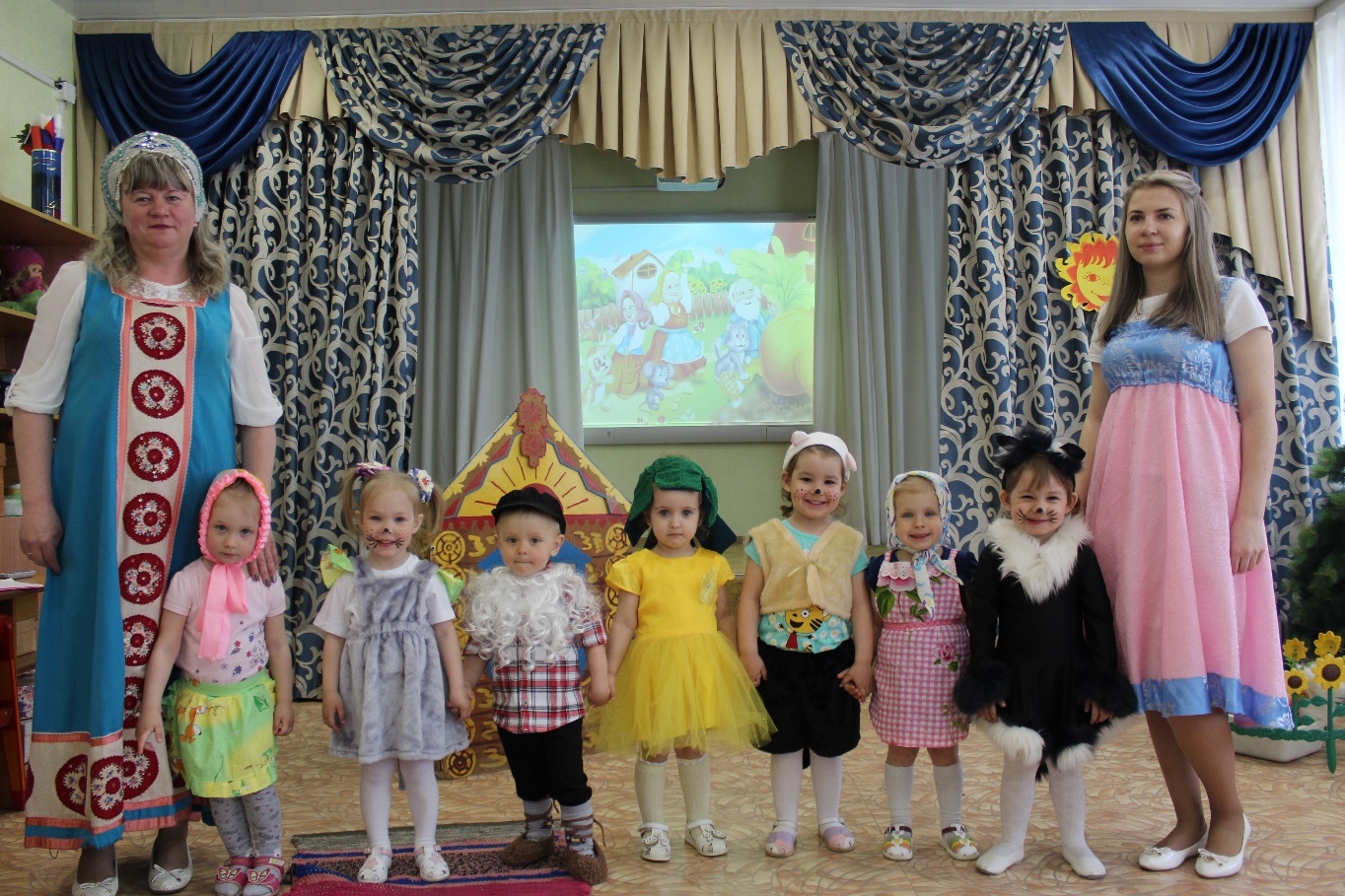 